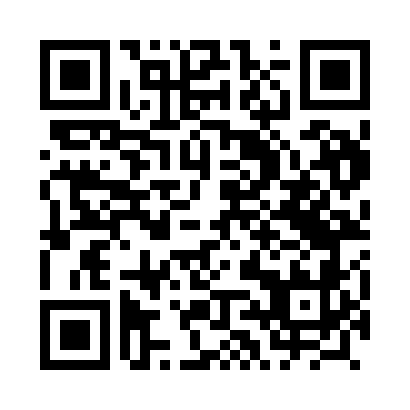 Prayer times for Drzewice, PolandWed 1 May 2024 - Fri 31 May 2024High Latitude Method: Angle Based RulePrayer Calculation Method: Muslim World LeagueAsar Calculation Method: HanafiPrayer times provided by https://www.salahtimes.comDateDayFajrSunriseDhuhrAsrMaghribIsha1Wed2:375:1712:505:598:2410:552Thu2:365:1512:506:008:2610:553Fri2:355:1312:506:028:2710:564Sat2:345:1112:496:038:2910:575Sun2:335:0912:496:048:3110:586Mon2:335:0712:496:058:3310:587Tue2:325:0512:496:068:3410:598Wed2:315:0312:496:078:3611:009Thu2:305:0112:496:088:3811:0110Fri2:304:5912:496:098:4011:0111Sat2:294:5812:496:108:4111:0212Sun2:284:5612:496:118:4311:0313Mon2:274:5412:496:128:4511:0314Tue2:274:5312:496:138:4611:0415Wed2:264:5112:496:148:4811:0516Thu2:254:4912:496:158:5011:0617Fri2:254:4812:496:168:5111:0618Sat2:244:4612:496:178:5311:0719Sun2:244:4512:496:188:5411:0820Mon2:234:4312:496:198:5611:0821Tue2:234:4212:496:198:5811:0922Wed2:224:4012:496:208:5911:1023Thu2:224:3912:506:219:0111:1024Fri2:214:3812:506:229:0211:1125Sat2:214:3712:506:239:0311:1226Sun2:204:3512:506:249:0511:1227Mon2:204:3412:506:249:0611:1328Tue2:194:3312:506:259:0811:1429Wed2:194:3212:506:269:0911:1430Thu2:194:3112:506:279:1011:1531Fri2:194:3012:506:279:1111:16